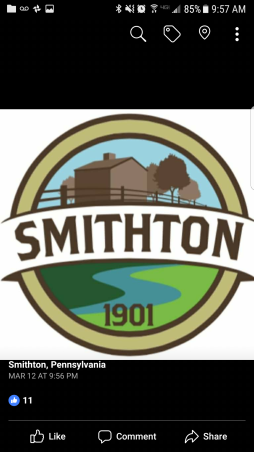 BOROUGH OF SMITHTONEstablished in 1901APPLICANT’S NAME:  ___________________________________________  DATE: 				 PHONE # _________________			   EMAIL ADDRESS:  						MAILING ADDRESS: ________________________________________________ STATE: _______ ZIP: _______	         STREET ADDRESS WHERE FENCE WILL BE INSTALLED:  ______________________________, SMITHTON, PA 15479 DESCRIPTION OF FENCE: ___________________________________________________________________________________		 TYPE OF FENCE TO BE INSTALLED:     Wood_____     Vinyl_____     Chain link_____     Other_____NEW_____     REPLACE_____     REPAIR_____     DEMOLISH_____LOCATION OF FENCE:    FRONT _______   REAR ________    LEFT SIDE ________     RIGHT SIDE _________   YARDPROPOSED LENGTH OF FENCE: _______________	     PROPOSED FENCE HEIGHT: ____________________	    APPLICANT’S SIGNATURE: _______________________________   CONSTRUCTION COST:  $ 			ARE THERE OTHER FENCES ON PROPERTY?   YES _____     NO _____     WILL IT REMAIN?    YES _____     NO _____   IF SO, DESCRIBE (SIZE, TYPE) _____________________________________________________________________________________		